МИНИСТЕРСТВО НАУКИ И ВЫСШЕГО ОБРАЗОВАНИЯ РОССИЙСКОЙ ФЕДЕРАЦИИ ФГБОУ ВО «БУРЯТСКИЙ ГОСУДАРСТВЕННЫЙ УНИВЕРСИТЕТ»ИНСТИТУТ ЭКОНОМИКИ И УПРАВЛЕНИЯ«УТВЕРЖДЕНО» НА УЧЕНОМ СОВЕТЕ ИЭУ«____»___________ 2018 г.Протокол № ____Программа практикиВид практики – Б2.В. 02(П) Производственная практика Тип практики – Б2.В. 02(П) Научно-исследовательская работа(для набора 2018 г.)Направление подготовки 38.04.01 — Экономика Профиль – Математические методы анализа в экономике Квалификация (степень) выпускника Магистр Форма обучения Очная, заочнаяУлан-Удэ 2018ВведениеДанная программа определяет порядок проведения научно-исследовательской работы (НИР) обучающихся в ФГБОУ ВО «БГУ» по направлению 38.04.01 Экономика, формы и способы ее проведения.Данная программа составленная на основании следующих нормативных правовыхактовФедеральный закон «Об образовании в Российской Федерации» от 29.12.2012г. № 273-ФЗ (с изменениями и дополнениями, вступившими в силу 21.07.2014);Приказ Минобрнауки России от 19.12.2013 № 1367«Об утверждении Порядка организации и осуществления образовательной деятельности по образовательным программам высшего образования – программам бакалавриата, программам специалитета, программам магистратуры»;Приказ Минобрнауки России от 27 ноября 2015 года № 1383 «Об утверждении Положения о практике обучающихся, осваивающих основные профессиональные образовательные программы высшего образования»;Приказ Минобрнауки России от 29.06.2015 №636 «Об утверждении Порядка проведения государственной итоговой аттестации по образовательным программам высшего образования– программам бакалавриата, программам специалитета и программам магистратуры»;Федеральный государственный образовательный стандарт высшего образования по направлению 38.04.01 «Экономика», утвержденный приказом Минобрнауки от 30.05.2015 № 321;Нормативно-методические документы Минобрнауки России;Устав ФГБОУ ВО «Бурятский государственный университет»;Нормативно-методические документы по организации учебного процесса БГУ.Цели практикиЦелью НИР выработка у обучающихся компетенций и навыков ведения самостоятельной практической научно-исследовательской работы; изучение методологии, конкретных методов и методик исследования в области экономики и бизнеса.Задачи практикЗадачами практики являются:организация проведения научных исследований: определение заданий для групп и отдельных исполнителей, выбор инструментария исследований, анализ их результатов, сбор, обработка, анализ и систематизация информации по теме исследования, подготовка обзоров и отчетов по теме исследования;разработка моделей исследуемых процессов, явлений и объектов, относящихся к сфере профессиональной деятельности, оценка и интерпретация полученных результатов;выявление и формулирование актуальных научных проблем;подготовка обзоров, отчетов и научных публикаций.Место практики в структуре образовательной программы по направлению подготовки 38.04.01 ЭкономикаПроизводственная	практика	входит	во	2	базовый	блок	в	структуре образовательной программы.Программа НИР базируется на комплексе знаний, умений и навыков, полученных обучающимися при освоении следующих дисциплин:Прогнозирование социально-экономических процессовМоделирование рисковых ситуацийМоделирование случайных процессовМоделирование экономических процессов и системМоделирование деятельности компанииПрикладные задачи теории игрТеория контрактовТеория массового обслуживанияПроизводственные функцииЭконометрика (продвинутый уровень)Многомерный статистический анализДополнительные главы математического анализаДополнительные главы алгебры и геометрииПрактика по получению первичных профессиональных умений и навыковПрактика по получению профессиональных умений и опыта профессиональной деятельностиПреддипломная практикаЯвляется основой изучения следующих дисциплин:1. Государственная итоговая аттестацияСпособы и формы проведения практики Вид практики: научно-исследовательская работа Способы проведения практики: стационарная.Стационарной является практика, которая проводится в организации либо в профильной организации, расположенной на территории населенного пункта, в котором расположена организация.Научно-исследовательская работа в семестре выполняется в виде самостоятельной работы обучающегося во внеаудиторное время.НИР магистров выполняется на протяжении всего периода обучения в магистратуре. На первом году обучения она осуществляется одновременно с учебным процессом, на втором году обучения – в процессе написания магистерской диссертации.Результатом научно-исследовательской работы магистрантов очной формы обучения по программе «Математические методы анализа в экономике» в 1-м семестре является выбор темы исследования, написание реферата или статьи по избранной теме и доклада на студенческую научную конференцию университета.Результатом научно-исследовательской работы в 2-м семестре является: утвержденная тема диссертации и план-график работы над диссертацией с указанием основных мероприятий и сроков их реализации; постановка целей и задач диссертационного исследования; определение объекта и предмета исследования; обоснование актуальности выбранной темы и характеристика современного состояния изучаемой проблемы; характеристика методологического аппарата, который предполагается использовать, подбор и изучение основных литературных источников, которые будут использованы в качестве теоретической базы исследования. Кроме того, в этом семестре осуществляется сбор фактического материала для проведения диссертационного исследования.Результатом научно-исследовательской работы во 3-м семестре является подробный обзор литературы по теме диссертационного исследования, который основывается на актуальных научно-исследовательских публикациях и содержит анализ основных результатов и положений, полученных ведущими 12 специалистами в области проводимого исследования, оценку их применимости в рамках диссертационного исследования, а также предполагаемый личный вклад автора в разработку темы.Основу обзора литературы должны составлять источники, раскрывающие теоретические аспекты изучаемого вопроса, в первую очередь научные монографии и статьи научных журналов. Кроме того, в этом семестре завершается сбор фактического материала для диссертационной работы, включая разработку методологии сбора данных, методов об- работки результатов, оценку их достоверности и достаточности для завершения работы над диссертацией. Общим результатом научно-исследовательской работы за все время обучения является подготовка окончательного текста магистерской диссертации.Результатом научно-исследовательской работы в 4-м семестре является окончательное формирование аналитической части исследования, включающей статистическую обработку данных, завершение формирования математической модели и реализация основного расчетного алгоритма. Результатом научно-исследовательской работы магистрантов заочной формы обучения в 1-м семестре является выбор темы исследования, написание реферата или статьи по избранной теме и доклада на студенческую научную конференцию университета. Кроме этого, необходимо утвердить тему диссертации и план-график работы над диссертацией с указанием основных мероприятий и сроков их реализации, поставить цели и задачи диссертационного исследования, определить объект и предмет исследования, обосновать актуальности выбранной темы.Результатом научно-исследовательской работы во 3-м семестре является характеристика современного состояния изучаемой проблемы, подробный обзор литературы по теме диссертационного исследования, который основывается на актуальных научно-исследовательских публикациях и содержит анализ основных результатов и положений, полученных ведущими 12 специалистами в области проводимого исследования, оценку их применимости в рамках диссертационного исследования, а также предполагаемый личный вклад автора в разработку темы.Основу обзора литературы должны составлять источники, раскрывающие теоретические аспекты изучаемого вопроса, в первую очередь научные монографии и статьи научных журналов. Кроме того, в этом семестре завершается сбор фактического материала для диссертационной работы, включая разработку методологии сбора данных, методов об- работки результатов, оценку их достоверности и достаточности для завершения работы над диссертацией. Общим результатом научно-исследовательской работы за все время обучения является подготовка окончательного текста магистерской диссертации.НИР для обучающихся с ограниченными возможностями здоровья и инвалидов проводится с учетом особенностей их психофизического развития, индивидуальных возможностей и состояния здоровья, согласно Положению об организации образовательного процесса  для  лиц с ограниченными  возможностями  здоровья  и  инвалидов  в  ФГБОУ ВО«Бурятский  государственный  университет»  (Утверждено  приказом  ФГБОУ  ВПО  «БГУ»№46а-од от 27.02.2015 г.)Работа, выполняемая обучающимся при выполнении НИР, должна быть составной частью подготовки к следующим видам профессиональной деятельности:проектно-экономическаяаналитическая.Место и сроки проведения практикиМестом выполнения НИР обучающимися выступают структурные подразделения университета (библиотека), а также предприятия, учреждения и организации, обладающие необходимым кадровым и научно-техническим потенциалом. Профильные организации должны отвечать следующим основным требованиям:соответствовать специализации (профилю подготовки) обучающихся;располагать квалифицированными кадрами для руководства практикой обучающихся.Место практики выбирается обучающимся, исходя из предоставляемого кафедрой перечня договоров университета с организациями и предприятиями (Приложение 1), или из собственных возможностей при наличии письменного согласия руководителя предприятия, подписанного договора (Приложение 2).Для направления обучающихся на практику в установленные учебными планами и графиками учебного процесса сроками кафедрой подготавливаются следующие документы:заявления обучающихся о направлении на практику (Приложение 3);договоры, заключенные между Университетом и профильными организациями о приеме обучающихся на практику (Приложение 2);приказы о направлении обучающихся на практику;направление обучающихся на практику (Приложение 4)В случае, если практика осуществляется для обучающихся, являющихся инвалидами и лицами с ограниченными возможностями здоровья, то Университет и профильная организация должны соответствовать условиям организации обучения обучающихся с ограниченными возможностями здоровья, определяющегося адаптированной образовательной программой, а для инвалидов также в соответствии с индивидуальной программой реабилитации инвалида.Университетом, профильной организацией должны быть созданы специальные условия для прохождения практики (НИР) обучающимися с ограниченными возможностями здоровья и инвалидов.Под специальными условиями для прохождения практики (НИР) обучающимися с ограниченными возможностями здоровья и инвалидов понимаются условия обучения таких обучающихся, включающие в себя использование специальных образовательных программ и методов обучения и воспитания, специальных учебников, учебных пособий и дидактических материалов, специальных технических средств обучения коллективного и индивидуального пользования, предоставление услуг ассистента (помощника), оказывающего обучающимся необходимую техническую помощь, проведение групповых и индивидуальных коррекционных занятий, обеспечение доступа к зданиям организаций и другие условия, без которых невозможно или затруднено освоение образовательных программ обучающимися с ограниченными возможностями здоровья и инвалидов.В целях доступности прохождения практики (НИР) инвалидами и лицами с ограниченными возможностями здоровья Университетом, профильной организацией обеспечивается:Для инвалидов и лиц с ограниченными возможностями здоровья по зрению:а) наличие альтернативной версии официального сайта Университета, профильной организации в сети «Интернет» для слабовидящих;б) размещение в доступных для обучающихся, являющихся слепыми или слабовидящими, местах и в адаптированной форме (с учетом их особых потребностей) справочной информации (информация должна быть выполнена крупным рельефно- контрастным шрифтом (на белом или желтом фоне) и продублирована шрифтом Брайля);в) присутствие ассистента, оказывающего обучающемуся необходимую помощь;г) обеспечение выпуска альтернативных форматов печатных материалов (крупный шрифт или аудиофайлы);д) обеспечение доступа обучающегося, являющегося слепым и использующего собаку-поводыря, к зданию Университета, профильной организации.Для инвалидов и лиц с ограниченными возможностями здоровья по слуху:а) дублирование звуковой справочной информации визуальной (установка мониторов с возможностью трансляции субтитров (мониторы, их размеры и количество необходимо определять с учетом размеров помещения));б) обеспечение надлежащими звуковыми средствами воспроизведения информации.Для инвалидов и лиц с ограниченными возможностями здоровья, имеющих нарушения опорно-двигательного аппарата, материально- технические условия Университета, профильной организации должны обеспечивать возможность беспрепятственного доступа обучающихся в учебные помещения, столовые, туалетные и другие помещения Университета, профильной организации, а также пребывания в указанных помещениях (наличие пандусов, поручней, расширенных дверных проемов, лифтов, локальное понижение стоек-барьеров; наличие специальных кресел и других приспособлений).Сроки выполнения НИР определены рабочим учебным планом – 1 курс, 1-2 семестр, 2 курс, 3-4 семестрРабочие места обучающихсяПри выборе места НИР обучающемуся и его руководителю необходимо иметь в виду, что выполняемая обучающимся научно-исследовательская работа должна отвечать следующим требованиям:обязательно соответствовать квалификации «магистр» направления «Экономика»;соответствовать научным интересам, уровню и направлению подготовки обучающегося;быть актуальной и содержать новые результаты.В период практики (НИР) обучающийся работает в экономических службах и отделах предприятия, выполняющих функции согласно профилю образовательной программы обучающегося.На период практики (НИР) предприятие может зачислить обучающегося-практиканта на штатную должность, профиль которой отвечает программе практики (НИР). В случае отсутствия такой возможности обучающийся выполняет обязанности помощника соответствующего работника службы управления.Для руководства НИР обучающихся предприятие выделяет квалифицированных специалистов, которые создают обучающимся необходимые условия для успешного выполнения НИР; знакомят их с предприятием, обеспечивают доступ к необходимой документации.Во время НИР обучающийся должен выполнять правила внутреннего распорядка, действующие на предприятии, участвовать вместе с работниками службы труда предприятия в выполнении текущих работ, в социологических опросах и других действиях согласно конкретного их задания.Для руководства НИР проводимой в организациях назначается руководитель НИР от организации из числа лиц относящихся к профессорско-преподавательскому составу университета.Руководителем НИР от организации (университета) и руководителем НИР от профильной организации составляется совместный рабочий график (план) проведения научно-исследовательской работы.Направление на практику (НИР) оформляется распорядительным актом - приказом руководителя организации - ректором с указанием закрепления каждого обучающегося за организацией или профильной организацией, а также с указанием вида и сроков прохождения практики (НИР).НИР;Руководитель НИР от организации (университета):составляет рабочий график (план) проведения НИР;разрабатывает индивидуальные задания для обучающихся, выполняемые в периодучаствует в распределении обучающихся по рабочим местам и видам работ ворганизации;осуществляет контроль за соблюдением сроков проведения НИР и соответствием ее содержания требованиям, установленным образовательной программой;оказывает методическую помощь обучающимся при выполнении ими индивидуальных заданий, а также при сборе материалов к выпускной квалификационной работе в ходе практики (НИР);оценивает результаты выполнения НИР обучающимися;по окончании НИР разрабатывают отчет о НИР и рассматривают его на заседании кафедры не позднее чем за 2 недели после окончания практики (НИР).Руководитель НИР от профильной организации:согласовывает индивидуальные задания, содержание и планируемые результатыНИР;предоставляет рабочие места обучающимся;обеспечивает безопасные условия прохождения НИР обучающимся, отвечающиесанитарным правилам и требованиям охраны труда;проводит инструктаж обучающихся по ознакомлению с требованиями охраны труда, техники безопасности, пожарной безопасности, а также правилами внутреннего трудового распорядка.НИР;Обучающиеся в период выполнения НИР обязаны:полностью выполнять индивидуальные задания, предусмотренные программойподчиняться	действующим	в	профильных	организациях	и	в	Университетеправилам внутреннего распорядка;изучить и выполнять правила эксплуатации оборудования, техники безопасности, охраны труда, пожарной безопасности и другие условия работы;нести ответственность за выполняемую работу и ее результаты на равнее со штатными работниками;вести дневник НИР;представить руководителю практики (НИР) письменный отчет о выполнении всех заданий и сдать зачет и дифференцированный зачет по НИР.Структура и содержание НИРОбщая трудоемкость НИР составляет 15 зачетных единиц 540 академических часовПеречень планируемых результатов обучения при прохождении практики (НИР), соотнесенных с планируемыми результатами освоения образовательной программыВ результате прохождения данной практики (НИР) у обучающихся должны быть сформированы следующие компетенции в соответствии с планируемыми результатами освоения образовательной программы на основе ФГОС ВО по направлению подготовки38.04.01 Экономика:способность осуществлять формализованную постановку экономических задач и использовать экономико-математический и вычислительный инструментарий в проектно- экономической и аналитической деятельности, применять методы математического моделирования и прогнозирования социально-экономических процессов и систем для обоснования управленческих решений (ДПК-1) (часть ДПК-1 этап 8 направлен на владение методикой и методологией проведения научных исследований в профессиональной сфере, в том числе методами количественного моделирования и анализа при проведении научных исследований в области экономики);способность оценивать эффективность проектов с учетом фактора неопределенности (ПК-6) (часть ПК-6 этап 5 направлен на владение методиками построенияэконометрических	моделей,	позволяющей	совершенствовать	методики	оценки эффективности проектов в условиях неопределенности);способность разрабатывать стратегии поведения экономических агентов на различных рынках (ПК-7) (часть ПК-7 этап 5 направлен на умение применять методики стратегического анализа и количественные методы расчета показателей для обоснования выбора стратегических решений);способность анализировать и использовать различные источники информации для проведения экономических расчетов (ПК-9) (часть ПК-9 этап 6 направлен на умение использовать математические методы для обоснования показателей при анализе экономических процессов);способность составлять прогноз основных социально-экономических показателей деятельности предприятия, отрасли, региона и экономики в целом (ПК-10) (часть ПК-10  этап 3 направлен на владение навыками микроэкономического и макроэкономического моделирования с применением современных инструментов, методами разработки прогнозов деятельности предприятия, отрасли, региона и национальной экономики).Фонд оценочных средств для проведения промежуточной аттестации обучающихся по практике (НИР).Перечень компетенций с указанием этапов их формирования в процессе освоения образовательной программы и описание показателей и критериев оценивания компетенций на различных этапах их формирования, описание шкал оценивания отражено в таблице 1Таблица 1Оценка знаний, умений и навыков и (или) опыта деятельности, характеризующих этапы формирования компетенций в процессе освоения образовательной программы в результате прохождения практики (НИР) отражены в таблице 2.Таблица 2Типовое контрольное задание к дневнику практики (НИР) (отражено в приложении 5) Типовое контрольное задание к отчету:Отчет о научно-исследовательской работе включает результаты выполнения индивидуального задания для обучающегося, разработанного руководителем практики от университета, согласованного с руководителем практики от профильной организации (Приложение 6).Типовое контрольное задание к презентации отчета.Примерные контрольные вопросы по разделам (этапам) практики (НИР):Что такое научное исследование?Чем исследование отличается от анализа?Какова природа экономических исследований?Перечислите виды экономических исследований.Раскройте содержание экономических исследований.Что такое метод исследования?Перечислите методы планирования научно-исследовательской работы.Что такое план-график проведения НИР?План выполнения магистерской диссертации.Что такое информация?Раскройте содержание понятий: информация, событие, данные.Применительно к выбранной теме исследования перечислите первичные данные.Применительно к выбранной теме исследования перечислите вторичные данные.Раскройте содержание методов сбора информации.Раскройте содержание этапа подготовки информации к анализу.Рассмотрите возможность применения статистического анализа в проводимой Вами НИР.Раскройте содержание количественных методов анализа.Перечислите основные требования, предъявляемые к методам анализа.В чём преимущество количественных методов.Каковы ограничения применения количественных методов.Чем качественные методы исследования отличаются от качественных.Защита отчета о НИР предполагает получение дифференцированной оценки и проводится перед специально создаваемой решением выпускающей кафедры комиссией, в состав которой включаются: заведующий выпускающей кафедры (председатель комиссии), преподаватели, ответственные за организацию и проведение НИР, научные руководители обучающихся по НИР. В процессе защиты обучающийся должен кратко изложить основные результаты проделанной работы, выводы и рекомендации. При защите отчета обучающемуся могут быть заданы не только вопросы, касающиеся деятельности объекта практики  (НИР), но и по изученным дисциплинам, в соответствии с учебным планом.Методические материалы, определяющие процедуры оценивания знаний, умений, навыков и (или) опыта деятельности, характеризующих этапы формирования компетенций.Результаты НИР определяются путем проведения промежуточной аттестации в форме зачета (1, 3 семестр) и дифференцированного зачета (2, 4 семестр). Дата и время зачета с оценкой устанавливаются в соответствии с календарным графиком учебного процесса. Обучающиеся допускаются к защите в случае положительной оценки руководителем практики (НИР) от Университета.Аттестация   по   результатам   НИР  («отлично»,  «хорошо»,	«удовлетворительно»,«неудовлетворительно») выставляется с учетом следующих критериев оценивания:«Отлично» - обучающийся своевременно выполнил весь объем работы, требуемый программой практики (НИР), показал глубокую теоретическую, методическую, профессионально-прикладную подготовку; умело применил полученные знания во время выполнения НИР, показал владение традиционными и альтернативными методами, современными приемами в рамках своей профессиональной деятельности, точно использовал профессиональную терминологию; ответственно и с интересом относился к своей работе, грамотно, в соответствии с требованиями сделал анализ проведенной работы; отчет по НИР выполнил в полном объеме, результативность практики (НИР) представлена в количественной и качественной обработке, продуктах деятельности.«Хорошо» - обучающийся демонстрирует достаточно полные знания всех профессионально-прикладных и методических вопросов в объеме программы НИР; полностью выполнил программу, но допустил незначительные ошибки при выполнении задания, владеет инструментарием методики в рамках своей профессиональной подготовки, умением использовать его; грамотно использует профессиональную терминологию при оформлении отчетной документации по НИР;«Удовлетворительно» - обучающийся выполнил программу НИР, однако в процессе работы не проявил достаточной самостоятельности, инициативы и заинтересованности,допустил существенные ошибки при выполнении заданий НИР, демонстрирует недостаточный объем знаний и низкий уровень их применения на практике; неосознанное владение инструментарием, низкий уровень владения методической терминологией; низкий уровень владения профессиональным стилем речи; низкий уровень оформления документации по НИР;.«Неудовлетворительно» - обучающийся владеет фрагментарными знаниями и не умеет применить их в НИР, обучающийся не выполнил программу практики (НИР), не получил положительной характеристики, не проявил инициативу, не представил рабочие материалы, не проявил склонностей и желания к работе, не представил необходимую отчетную документацию.Обучающийся, не выполнивший программу НИР, получивший отрицательный отзыв о работе или неудовлетворительную оценку при защите отчета, направляется на НИР повторно в свободное от учебы время или отчисляется из Университета.Формы отчетности по итогам практики (НИР).Формами отчетности по итогам прохождения данного вида практики являются: дневник НИР, отчет о НИР.Цель отчета – определение степени полноты изучения обучающимся программы НИР. Отчет должен показать уровень сформированности компетенций обучающегося, его способность практически оценивать эффективность работы, как в целом, так и по профильным направлениям и состоять из: титульный лист, реферат, содержание (введение, основная часть, заключение), список использованных источников, приложения.Во введении отражается цель, место, дата начала и продолжительность практики (НИР), краткий перечень основных работ и заданий, выполненных в процессе НИР. Также дается оценка современного состояния решаемой научной необходимости проведения НИР, сведения актуальности и новизне темы, связь данной работы с другими научно- исследовательскими работами, а также указаны цели и задачи исследования и полученные результаты.В основной части отчета приводят данные, отражающие сущность, методику и основные результаты выполненной НИР. Основная часть должна содержать: выбор направления исследований, включающий обоснование направления исследования, методы решения задач и их сравнительную оценку, описание выбранной общей методики проведения НИР; процесс теоретических и (или) экспериментальных исследований, включая определение характера и содержания теоретических исследований, методы исследований, методы расчета, обоснование необходимости проведения экспериментальных работ, принципы действия разработанных объектов, их характеристики; обобщение и оценку результатов исследований, включающих оценку полноты решения поставленной задачи и предложения по дальнейшим направлениям работ, оценку достоверности полученных результатов и их сравнение с аналогичными результатами отечественных и зарубежных работ, обоснование необходимости проведения дополнительных исследований, отрицательные результаты, приводящие к необходимости прекращения дальнейших исследований.Заключение должно содержать: краткие выводы по результатам выполнений НИР или отдельных ее этапов; оценку полноты решений поставленных задач; разработку рекомендаций и исходных данных по конкретному использованию результатов НИР; оценку экономической эффективности внедрения результатов НИР. В приложения рекомендуется включать материалы, которые нецелесообразно включать в основную часть.Отчет следует оформлять с соблюдением следующих требований:титульный лист должен быть оформлен в соответствии с приложением 5;обязательно должно быть «Содержание» с указанием разделов и подразделов, а также страниц, с которых они начинаются;сплошная нумерация страниц, таблиц и приложений.К отчету прилагается отзыв-характеристика на обучающегося, написанная руководителем практики (НИР) или консультантом от предприятия, за их подписью и печатью.В приложении к отчету группируются все статистические, справочные и другие данные, относящиеся к изучаемой проблеме.Приведенная структура отчета носит ориентировочный характер и может видоизменяться по согласованию с руководителем практики (НИР) в зависимости от объекта и темы исследования.Требования к оформлению отчета. Отчет о НИР выполняется на листах формата А4 (210х297мм) на одной стороне листа, обязательно в компьютерном наборе. Размеры полей страницы: левое – 30 мм, правое – 10 мм, верхнее – 20 мм, нижнее – 20 мм. Допускается применение в работе отдельных листов формата А3 (297х420 мм) для иллюстраций и таблиц в виде приложений.Текст отчета должен быть выполнен аккуратно, без подчисток и помарок, литературным языком, с использованием общепринятой экономической терминологии. При изложении обязательных требований в тексте отчета должны применяться слова«следует», «должен», «необходимо» и т.п. При этом допускается использовать повествовательную форму изложения текста, например, «указывают», «применяют» и т.д.В тексте работы не допускается:применять обороты разговорной речи, техницизмы, профессионализмы;применять для одного и того же понятия различные научно-технические термины, близкие по смыслу (синонимы);применять сокращения слов, кроме общепринятых; сокращать обозначения единиц физических величин, если они употребляются без цифр, за исключением единиц величин в головках и боковиках таблиц, и в расшифровках буквенных обозначений, входящих в формулы и рисунки.в тексте документа, за исключением формул, таблиц и рисунков, не допускается: применять математический знак минус (-) перед отрицательным значением величины (следует писать слово минус);применять без числовых значений математические знаки больше, равно и т.д.Также при оформлении текста не разрешается использовать жирный шрифт, курсив (кроме формул и приложений) и подчеркивание заголовков или отдельных частей текста.Текст работы должен быть отпечатан через полтора межстрочных интервала, 14 шрифтом TimesNewRoman, абзац – 15 мм.Нумерация страниц в тексте и приложений должна быть сквозной. При этом первой страницей является титульный лист. Однако, номер страницы на нем не проставляется.Подразделы и пункты имеют сквозную нумерацию внутри раздела. Например: 1 Риски коммерческой деятельности (раздел)1.1 Методы оценки рисков (Подраздел)1.1.1 Статистические методы оценки рисков (Пункт)К отчету прилагается дневник НИР (приложение 5), который подписывается руководителем от организации-базы практики (НИР) и заверяется печатью организации- базы практики.Дневник НИР, является основным документом, подтверждающим прохождение обучающимся НИР, в котором отражается вся его текущая работа в ходе НИР:календарный план выполнения обучающимся программы НИР с отметками о его выполнении. План составляется совместно с руководителями практики (НИР) от кафедры и предприятия;индивидуальные задания, выданные обучающемуся, и их выполнение;оценка работы и характеристика обучающегося за период практики (НИР) со стороны руководителей практики от предприятия и кафедры.Непредставление обучающимися отчетов в установленные сроки следует рассматривать как нарушение дисциплины и невыполнение учебного плана. К таким обучающимся могут быть применены меры взыскания - не допуск к сессии или к посещению занятий до сдачи и защиты отчета и т.д.Образовательные, научно-исследовательские и научно-производственные технологии, используемые на практике (НИР)Образовательные технологии, используемые при проведении НИР, охватывают все ресурсы, необходимые для управления информацией, особенно компьютеры, программное обеспечение и сети, необходимые для создания, хранения, управления, передачи и поиска информации.При проведении практики обучающиеся используют следующие информационные технологии:Сети (телефонные и компьютерные)Терминалы (персональный компьютер, телефон, телевизор) Услуги (электронная почта, поисковая система) Программное обеспечение:Пользовательские (по выбору организации) Например,Open Office (Windows XP, Windows Vista, Windows 7, Windows 8, Windows 10) Интернет-приложения (по выбору организации)Информационные технологии, используемые при выполнении НИР, должны быть достаточными для достижения целей практики (НИР). Обучающимся должна быть обеспечена возможность доступа к информации, необходимой для выполнения индивидуального задания по практике (НИР) и написанию отчета.Организации, учреждения и предприятия, а также учебно-научные подразделения ФГБОУ ВО «БГУ» должны обеспечить рабочее место обучающегося компьютерным оборудованием в объемах, достаточных для достижения целей практики (НИР) с выходом в интернет.Учебно-методическое и информационное обеспечение практикиОсновная литератураКоршунов В.В. Экономика организации (предприятия) : учебник для бакалавров / Коршунов В.В. – 2-е изд., перераб. и доп. – М. : Юрайт, 2013. – 433 с. – (Бакалавр. Базовый курс).Сергеев И.В. Экономика организации (предприятия) : учеб.и практикум для приклад. бакалавриата / Сергеев И.В., Веретенникова И.И. – 6-е изд., перераб. и доп. – М. : Юрайт, 2015. – 510 с.Экономическая теория: учебник для обучающихся бакалавриата, обучающихся по направлениям подготовки "Экономика" и "Менеджмент"/[И. К. Ларионов [и др.] ; под ред. И. К. Ларионова. —Москва: Дашков и К°, 2013. —407 с. Управление бизнес-процессами: учеб./В. И. Ширяев , Е. В. Ширяев. —Москва: Финансы и статистика, 2009. —463 с. Риски в АПК: факторы непроизводственной инфраструктуры/Иванова В.Н., Беглова Н.В.. —Москва: Финансы и статистика, 2014 Случайные процессы/Бородин А.Н.. —Москва: Лань, 2013 Математическое моделирование систем и процессов: учебное пособие для студентов вузов железнодорожного транспорта /Голубева Н. В.. —Москва: Лань, 2013. —191 с. Математическая теория игр и приложения/В. В. Мазалов. —Москва: Лань, 2010. —448 с. Руководство к совершению актов, договоров и обязательств/Коковцов Д.. —Москва: Лань", 2013 Моделирование процессов и систем/Петров А.В.. —Москва: Лань", 2015Кремер Н. Ш. Эконометрика: учебник для студентов вузов, обучающихся по специальностям экономики и управления/Н. Ш. Кремер, Б. А. Путко ; под ред. Н. Ш. Кремера. —М.: ЮНИТИ-ДАНА, 2010. —328 с. Математическая статистика [Текст]: учебник/А. А. Боровков. —Москва: Лань, 2010. —704 с. Математический анализ: учебное пособие/Горлач Б.А.. —Москва: Лань, 2013. —600 с.Дополнительная литератураМИКРОЭКОНОМИКА: Учебник и практикум / Тарасевич Л.С., Гребенников П.И., Леусский А.И.. —М.: Издательство Юрайт, 2014. —547 с.Экономика организации (предприятия): учеб./А.М.Лопарева. —Москва: Финансы и статистика, 2014. —240 с.Информационные системы в экономике: учебное пособие для обучающихся всех форм обучения по направлению 080100.62 - Экономика/М. М. Геращенко; Федер. гос. бюджет. образоват. учреждение высш. проф. образования "Рос. акад. нар. хоз-ва и гос. службы при Президенте Рос. Федерации", Сиб. ин-т управления. —Новосибирск: РАНХиГС, 2014. —203 с.Экономика организации (предприятия): учебник для обучающихся высших учебных заведений, обучающихся по направлениям подготовки "Экономика" и "Менеджмент" (квалификация "бакалавр")/Е. Ю. Алексейчева, М. Д. Магомедов, И. Б. Костин; Моск. гос. акад. делового администрирования. —Москва: Дашков и К°, 2014. —290 с.Экономическая теория: учебник для бакалавров : для обучающихся, обучающихся по направлению "Экономика" и экономическим специальностям/[Е. Н. Лобачева [и др.] ; под ред. Е. Н. Лобачевой; Моск. гос. техн. ун-т им. Н. Э. Баумана. —Москва: Юрайт, 2014. —516 с.Арбатская О. А. Информационные системы и технологии: методические указания по изучению курса/О. А. Арбатская; ФГБОУ ВПО "Вост.-Сиб. гос. акад. культуры и искусств", Ин-т информ. технологий, экономики и управления, Каф. информ.-коммуникац. технологий. —Улан-Удэ: ИПК ВСГАКИ , 2012. —71 с.Информационные системы и технологии в экономике и управлении: учебник по спец. 080507 (061100) "Менеджмент организации"/С.-Петерб. гос. ун-т экономики и финансов; под ред. В. В. Трофимова. —М.: Юрайт, 2009. —521 с.Интернет-ресурсы:Федеральный портал. Российское образование. http://www.edu.ru/Российский образовательный портал. http://www.school.edu.ru/default.aspФедеральный образовательный портал. Экономика. Социология. Менеджмент. http://ecsocman.hse.ru/Архив научных журналов издательства http://iopscience.iop.org/Материально-техническое и информационное обеспечение НИР.Материально-техническое обеспечение НИР должно быть достаточным для достижения целей практики и должно соответствовать действующим санитарным и противопожарным нормам, а также требованиям техники безопасности при проведении учебных и научно-производственных работ.Обучающимся   должна   быть	обеспечена	возможность   доступа	к информации, необходимой для выполнения задания по практике и написанию отчета.Организации, учреждения и предприятия, а также учебно-научные подразделения ФГБОУ ВО «БГУ» должны обеспечить рабочее место обучающегося компьютерным оборудованием в объемах, достаточных для достижения целей практики.Для   проведения   практики   ФГБОУ ВО  «БГУ»	предоставляет все необходимое материально-техническое обеспечение.Компьютеры с доступом в Интернет;учебники,	учебно-методические	издания,	научные	труды	по	управлению персоналом;нормативно-правовые акты;локальные нормативные акты организации;статистические отчеты организации;архивные материалы организации.Приложение 1Список традиционных мест прохождения практикиПриложение 2ДОГОВОР №  	о прохождении практики обучающихся ФГБОУ ВО «БГУ»г. Улан-Удэ	«_    »_ 	_ 20 	г.Федеральное государственное бюджетное образовательное учреждение высшего образования      «Бурятский      государственный      университет»,      далее   именуемое«Университет», в лице ректора Мошкина Николая Ильича, действующего на основании Устава,	с	одной	стороны,	и 	 в лице 	, действующего на основании 	, далее именуемый(ое, ая)«Организация», с другой стороны, заключили   настоящий   договор   о   прохождении   практики   обучающихся   ФГБОУ ВО«Бурятский государственный университет» на следующих условиях.Предмет договора.1.1. Университет направляет в Организацию обучающихся (обучающихся, обучающихся по программам бакалавриата, специалитета, магистратуры, а также аспирантов, ординаторов), осваивающих основные профессиональные образовательные программы высшего образования, а также обучающихся (обучающихся), осваивающих основные профессиональные образовательные программы среднего профессионального образования, (далее - обучающиеся) для прохождения ими учебной, производственной, в т.ч. преддипломной практик, применения теоретических знаний, полученных в Университете, в соответствии с требованиями Федерального государственного образовательного стандарта высшего образования, Федерального государственного образовательного стандарта среднего профессионального образования.Обязанности сторон.Университет обязан:Назначать руководителя практики обучающихся от Университета, который обязан установить связь с руководителями практики от Организации, совместно с ними составить рабочий график (план) проведения практики, тематику индивидуальных заданий для обучающихся, выполняемых в период практики.Обеспечивать предварительную профессиональную подготовку обучающихся, изучение и соблюдение ими правил техники безопасности, охраны труда на рабочем месте и других правил.Принимать участие в распределении обучающихся по рабочим местам или в перемещении их по видам работ.Осуществлять контроль через руководителей практики от Организации за соблюдением сроков практики и ее содержанием.Оказывать методическую помощь обучающимся при выполнении ими индивидуальных заданий, а также при сборе материалов к выпускной квалификационной работе в ходе преддипломной практики.Оценивать результаты выполнения обучающимися программы практики.Организация обязана:Назначать руководителя практики от Организации, который совместно с руководителем практики от Университета, должен осуществлять контроль за организацией практики.Ознакомить обучающихся с правилами внутреннего трудового распорядка, противопожарной безопасности и другими правилами, действующими в Организации, и обеспечить их соблюдение обучающимися.Обеспечивать распределение обучающихся по рабочим местам или обеспечивать перемещение их по видам работ через руководителя практики от Организации.Оценивать результаты выполнения обучающимися программы практики и выдать отчетные документы, заверенные печатью Организации.Обеспечивать безопасные условия прохождения практики для обучающихся, отвечающие санитарным правилам и требованиям охраны труда, предоставить средства индивидуальной защиты.Ответственность сторон.3.1. Меры ответственности сторон применяются в соответствии с нормами гражданского, трудового законодательства, действующего на территории Российской Федерации и Республики Бурятия.Особые условия.При наличии в Организации вакантной должности, работа на которой соответствует требованиям к содержанию практики, с обучающимся может быть заключен срочный трудовой договор о замещении такой должности.При согласовании сторон допускается проведение практики в составе специализированных сезонных или студенческих отрядов, и в порядке индивидуальной подготовки у специалистов и рабочих, имеющих соответствующую квалификацию.Сроки проведения практики устанавливаются Университетом с учетом теоретической подготовленности обучающихся, возможностей учебно-производственной базы Университета и Организации и в соответствии с учебным планом и графиком учебного процесса.Учебная и производственная практики могут осуществляться как в непрерывной и дискретной формах, так и в форме практики с теоретическим обучением.Обучающимся, имеющим стаж практической работы по профилю образовательной программы, по решению соответствующих кафедр на основе промежуточной аттестации могут быть зачтены учебная и производственная (за исключением преддипломной) практики.Продолжительность рабочего дня для обучающихся при прохождении практики в Организации составляет для обучающихся в возрасте от 16 до 18 лет не более 35 часов в неделю (ст. 92 ТК РФ), в возрасте от 18 и старше не более 40 часов в неделю (ст. 91 ТК РФ). Для обучающихся в возрасте до 16 лет продолжительность рабочего дня при прохождении практики составляет не более 24 часов в неделю (ст. 92 ТК РФ).С момента зачисления обучающихся на практику в качестве практикантов на рабочие места на период практики на них распространяются правила охраны труда и правила внутреннего трудового распорядка, действующие в Организации.Практика для обучающихся с ограниченными возможностями здоровья и инвалидов проводится с учетом особенностей их психофизического развития, индивидуальных возможностей и состояния здоровья.Обучающиеся, не выполнившие программы практик по уважительной причине, направляются на практику вторично, в свободное от занятий время. Обучающиеся, не выполнившие программы практик или получившие отрицательную оценку, могут быть отчислены из Университета как имеющие академическую задолженность в порядке, предусмотренном Уставом Университета.При прохождении практик, предусматривающих выполнение работ, при выполнении которых проводятся обязательные предварительные и периодические медицинские осмотры (обследования), обучающиеся проходят соответствующиемедицинские осмотры (обследования) в соответствии с Порядком проведения обязательных предварительных и периодических медицинских осмотров (обследований) работников, занятых на тяжелых работах и на работах с вредными и (или) опасными условиями труда, утвержденным приказом Министерства здравоохранения и социального развития Российской Федерации от12 апреля 2011 г. № 302н (зарегистрирован Министерством юстиции Российской Федерации 21 октября 2011 г., регистрационный№22111), с изменениями, внесенными приказами Министерства здравоохранения Российской Федерации от 15 мая 2013 г. № 296н (зарегистрирован Министерством юстиции Российской Федерации 3 июля 2013 г., регистрационный № 28970) и от 5 декабря 2014 г. № 801н (зарегистрирован Министерством юстиции Российской Федерации 3 февраля 2015 г., регистрационный № 35848).Порядок разрешения споров.5.1.Университет и Организация должны приложить все усилия, чтобы разрешить все противоречия или спорные вопросы, возникающие между сторонами в рамках настоящего договора путем прямых переговоров к обоюдному удовлетворению сторон.Прочие условия.Сроки действия настоящего договора составляют: с «___»_    _ 	20 _ г. по «_    _»__ 	20 г.Настоящий Договор вступает в силу с даты его подписания сторонами.Любые изменения и дополнения к настоящему договору действительны лишь при условии, что они совершены в письменной форме и подписаны уполномоченными на то представителями сторон. Приложения к настоящему договору составляют его неотъемлемую часть.Настоящий договор составлен в 2 (двух) экземплярах на русском языке. Оба экземпляра обладают равной юридической силой. У каждой из сторон находится один экземпляр настоящего договора.Юридические адреса и подписи сторон.Приложение 3Директору ИЭУ Доценту, кандидату экономических наукН.А. Золотаревой обучающегося 	курса 	группыочной формы обучения по направлению подготовки38.04.01 Экономика (Фамилия, имя, отчество обучающегося) Тел.:		 e-mail: 	ЗаявлениеПрошу   направить   меня   для прохождения    	практики) практики в период с 	г. по 	г. в:(указать вид1. 	(наименование организации, с которой заключен договор о практикеобучающихся)Судимости/ь (не имею/имею) 	.«_ 	» 	20 	г.(подпись)Приложение 4НАПРАВЛЕНИЕ НА ПРАКТИКУРуководителю 	(Наименование организации)(ФИО руководителя)Уважаемый(ая) 	!В соответствии с договором от «_    »_ 			20     г. № 		Бурятский государственный	университет	направляет	Вам		для прохождения 			практики в(Указать вид практики)структурных	подразделениях	Вашей	организации	с	« 	»__ 	20 	г.	по«_    »_ 	20 	г.  обучающегося    	курса 	формы обучения поспециальности	/		направлению подготовки 		:(шифр/код, наименование специальности / направления подготовки)(ФИО обучающегося)Практика проводится в соответствии с Положением о порядке проведения практики обучающихся в ФГБОУ ВО «Бурятский государственный университет».Просим Вас обеспечить руководство практикой и оказать содействие в сборе необходимого информационного материала.По	окончании	практики	просим	представить	на	обучающегося	отзыв	– характеристику о качестве выполненных им работ за время прохождения практики.Декан/директор факультета/института/колледжа 	(ФИО, подпись)М.П.	«_    »_ 	20 	г.Приложение 4Министерство науки и высшего образования Российской ФедерацииФедеральное государственное бюджетное образовательное учреждение высшего образования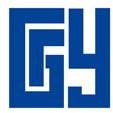 БУРЯТСКИЙ	BURYAT ГОСУДАРСТВЕННЫЙ	STATEУНИВЕРСИТЕТ	UNIVERSITYДНЕВНИК ПРАКТИКИОбучающегося  	(ФИО)Улан-Удэ 20 	г.Порядок заполнения и ведения дневникаДневник заполняется обучающимся и регулярно ведется в течение всей практики. Получив дневник, обучающийся заполняет обложку и разделы:«Общие сведения» (раздел 1),«Дата выезда из университета» (раздел 2),«Индивидуальное задание» по всем пунктам (раздел 3).Эти разделы должны быть подписаны указанными в дневнике лицами, а в соответствующих	местах	проставлена	печать	университета (факультета/института/колледжа) или предприятия. Прибыв на место практики, обучающийся обязан зарегистрировать факт прибытия (раздел 2).Записи в разделе 4 вносятся ежедневно. Они дают краткие сведения о проделанной работе. По окончании практики обучающийся пишет отчет, который подписывается руководителем практики от предприятия.Руководитель практики от предприятия заполняет в дневнике характеристику на обучающегося и выставляет оценку за практику (раздел 5,8).Руководитель практики от БГУ заполняет в дневнике характеристику на обучающегося и выставляет оценку за практику (раздел 6,8).Комиссия кафедры по результатам защиты отчета по практике дает итоговое заключение кафедры, выставляется итоговая оценка за практику (раздел 7,8).По окончании практики обучающийся регистрирует факт выезда с предприятия и прибытия в БГУ (раздел 2).Дневник хранится в университете (на кафедре) в течение 5 лет.Примечание: в случае полевой (учебно-выездной, производственно-выездной) практики (учебно-тренировочных сборов) и практики, проходящей внутри университета при заполнении дневника практики необходимо обратить внимание на следующее:руководителем практики от предприятия считать руководителя практики от БГУ;в разделе 1 пункты 6 и 9 не заполняются;раздел 2 не заполняется.Раздел первыйОБЩИЕ СВЕДЕНИЯФамилия  	Имя, Отчество 	Курс 	Факультет/институт/колледж 	Форма обучения 	Группа 	Предприятие 	Местонахождение практики 	Вид практики 	Руководитель практики от БГУ 	Руководитель практики от предприятия  	Сроки практики по учебному плану 	Декан/директорфакультета/института/колледжа 	(ФИО, подпись)М.П.	«_    »_ 	20 	г.Раздел второйДАТА ПРОХОЖДЕНИЯ ПРАКТИКИДата выезда из университета	«_ 	»_ 	20 	г. Подпись, печать.Дата прибытия на место работы	«_ 	»_ 	20 	г. Подпись, печать.Дата выезда с места работы	«_ 	»_ 	20 	г. Подпись, печать.Дата прибытия в университет	«_ 	»_ 	20 	г. Подпись, печать.Раздел третийИНДИВИДУАЛЬНОЕ ЗАДАНИЕ ОБУЧАЮЩЕГОСЯ ПО ПРАКТИКЕ(заполняется обучающимся по согласованию с руководителем практики от БГУ)Планируемое содержание работы на практике (в т.ч. по теме курсовой (выпускной квалификационной) работы):Ориентировочная тема курсовой (выпускной квалификационной) работы*:Рекомендации по сбору материала для курсовой (выпускной квалификационной)работы*:Оценка состояния выполнения курсовой (выпускной квалификационной) работы кмоменту окончания практики*:– данные пункты заполняются при необходимостиОбучающийся 	(Подпись)Руководитель практики от БГУ 	(Подпись)Руководитель практики от предприятия  	(Подпись)Раздел четвертыйСВЕДЕНИЯ О РАБОТЕ В ПЕРИОД ПРАКТИКИРуководитель практики от предприятия 	(Подпись)Раздел пятыйХАРАКТЕРИСТИКА НА ОБУЧАЮЩЕГОСЯ 	-Руководитель практики от предприятия 	(Подпись)«_    »_ 	20 	г.Раздел шестойХАРАКТЕРИСТИКА НА ОБУЧАЮЩЕГОСЯРуководитель практики от БГУ 	(Подпись)«_    »_ 	20 	г.Раздел седьмойИТОГОВОЕ ЗАКЛЮЧЕНИЕ КОМИССИИ КАФЕДРЫ ПО РЕЗУЛЬТАТАМ ЗАЩИТЫ ОТЧЕТА ПО ПРАКТИКЕобучающегося 	(ФИО)Председатель комиссии 	(Подпись, ФИО)«_    »_ 	20 	г.Раздел восьмойИТОГОВЫЕ ОЦЕНКИ ЗА ПРАКТИКУРуководитель практики от предприятия 	(оценка, подпись)Руководитель практики от БГУ 	(оценка, подпись)Итоговая оценка за практику 	(оценка, подпись)Приложение 6МИНИСТЕРСТВО НАУКИ И ВЫСШЕГО ОБРАЗОВАНИЯ РОССИЙСКОЙ ФЕДЕРАЦИИФГБОУ ВО «БУРЯТСКИЙ ГОСУДАРСТВЕННЫЙ УНИВЕРСИТЕТ»ИНСТИТУТ ЭКОНОМИКИ И УПРАВЛЕНИЯ КАФЕДРА ЭКОНОМЕТРИКИ И ПРИКЛАДНОЙ ЭКОНОМИКИОТЧЕТО прохождении 	практики(название практики)(вид практики)обучающегося 		 	курса(Ф.И.О.)направления подготовки 38.04.01 «Экономика»Место прохождения практики 	Срок практики с « 	» 	20    г. по  « 	»_ 	_20 г.Практикант: 		 	(Ф.И.О.)	(подпись)Согласовано:Руководитель практики от организации (предприятия)(Ф.И.О., должность)	(подпись)Руководитель практики от Университета(Ф.И.О., должность)	(подпись)Текст отчета:(Отчет по практике должен содержать сведения о выполненной обучающимся работе в период практики (отчет о выполнении индивидуального задания), краткое описание структуры и деятельности предприятия (учреждения, организации).Министерство науки и высшего образования Российской Федерации ФГБОУ ВО «Бурятский государственный университет» Институт экономики и управленияКафедра «Эконометрики и прикладной экономики»«УТВЕРЖДЕНО» НА УЧЕНОМ СОВЕТЕ ИЭУ«____»___________ 2018 г.Протокол № ____Фонд оценочных средств по программе практикиВид практики – Б2.В. 02 (П) Производственная практика Тип практики – Б2.В. 02 (П) Научно-исследовательская работа(для набора 2018 г.)Направление подготовки 38.04.01 — Экономика Профиль – Математические методы анализа в экономике Квалификация (степень) выпускника Магистр Форма обучения Очная, заочнаяУлан-Удэ 2018Паспорт фонда оценочных средствпо программе практики, вид практики – Б2.В.02 (П) Производственная практика тип практики – Б2.В.02 (П) Научно-исследовательская работа, направление подготовки 38.04.01 «Экономика» (Математические методы анализа в экономике):Перечень компетенций с указанием этапов их формирования в процессе освоения образовательной программыспособность осуществлять формализованную постановку экономических задач и использовать экономико-математический и вычислительный инструментарий в проектно-экономической и аналитической деятельности, применять методы математического моделирования и прогнозирования социально-экономических процессов и систем для обоснования управленческих решений (ДПК-1) (часть ДПК-1 этап 8 направлен на владение методикой и методологией проведения научных исследований в профессиональной сфере, в том числе методами количественного моделирования и анализа при проведении научных исследований в области экономики);способность оценивать эффективность проектов с учетом фактора неопределенности (ПК-6) (часть ПК-6 этап 5 направлен на владение методиками построения эконометрических моделей, позволяющей совершенствовать методики оценки эффективности проектов в условиях неопределенности);способность разрабатывать стратегии поведения экономических агентов на различных рынках (ПК-7) (часть ПК-7 этап 5 направлен на умение применять методики стратегического анализа и количественные методы расчета показателей для обоснования выбора стратегических решений);способность анализировать и использовать различные источники информации для проведения экономических расчетов (ПК-9) (часть ПК-9 этап 6 направлен на умение использовать математические методы для обоснования показателей при анализе экономических процессов);способность составлять прогноз основных социально- экономических показателей деятельности предприятия, отрасли, региона и экономики в целом (ПК-10) (часть ПК-10 этап 3 направлен на владение навыками микроэкономического и макроэкономического моделирования с применением современных инструментов, методами разработки прогнозов деятельности предприятия, отрасли, региона и национальной экономики).Оценка знаний, умений и навыков и (или) опыта деятельности, характеризующих этапы формирования компетенций в процессе освоения образовательной программы в результате прохождения практики отражены в таблице 1.Таблица 1Описание показателей и критериев оценивания компетенций на различных этапах их формирования, описание шкал оценивания попрограмме практики, вид практики – Б2.В. 02 (П) Производственная практика тип практики – Б2.В. 02 (П) Научно-исследовательская работаФонд оценочных средств сформирован на основе ключевых принципов оценивания (протокол заседания кафедры № 	от «    »_ 	):валидность: объекты оценки должны соответствовать поставленным целям обучения;надежность: использование единообразных показателей и критериев для оценивания достижений;объективность: получение объективных и достоверных результатов при проведении контроля с различными целями. Результаты прохождения производственной практики определяются путем проведения промежуточной аттестации в форме дифференцированного зачета. Дата и время зачета с оценкой устанавливаются в соответствии с календарным графиком учебного процесса. Обучающиеся допускаются к защите в случае положительной оценки руководителем практики от Университета.Аттестация	по	результатам	прохождения	практики	(«отлично»,	«хорошо»,«удовлетворительно», «неудовлетворительно») выставляется с учетом следующих критериев оценивания:«Отлично» - обучающийся своевременно выполнил весь объем работы, требуемый программой практики, показал глубокую теоретическую, методическую, профессионально- прикладную подготовку; умело применил полученные знания во время прохождения практики, показал владение традиционными и альтернативными методами, современными приемами в рамках своей профессиональной деятельности, точно использовал профессиональную терминологию; ответственно и с интересом относился к своей работе, грамотно, в соответствии с требованиями сделал анализ проведенной работы; отчет по практике выполнил в полном объеме, результативность практики представлена в количественной и качественной обработке, продуктах деятельности.«Хорошо» - обучающийся демонстрирует достаточно полные знания всех профессионально-прикладных и методических вопросов в объеме программы практики; полностью выполнил программу, но допустил незначительные ошибки при выполнении задания, владеет инструментарием методики в рамках своей профессиональной подготовки, умением использовать его; грамотно использует профессиональную терминологию при оформлении отчетной документации по практике;«Удовлетворительно» - обучающийся выполнил программу практики, однако в процессе работы не проявил достаточной самостоятельности, инициативы и заинтересованности, допустил существенные ошибки при выполнении заданий практики, демонстрирует недостаточный объем знаний и низкий уровень их применения на практике; неосознанное владение инструментарием, низкий уровень владения методическойтерминологией; низкий уровень владения профессиональным стилем речи; низкий уровень оформления документации по практике;.«Неудовлетворительно» - обучающийся владеет фрагментарными знаниями и не умеет применить их на практике, обучающийся не выполнил программу практики, не получил положительной характеристики, не проявил инициативу, не представил рабочие материалы, не проявил склонностей и желания к работе, не представил необходимую отчетную документацию.Обучающийся, не выполнивший программу практики, получивший отрицательный отзыв о работе или неудовлетворительную оценку при защите отчета, направляется на практику повторно в свободное от учебы время или отчисляется из Университета.ТИПОВЫЕ КОНТРОЛЬНЫЕ ЗАДАНИЯ И ИНЫЕ МАТЕРИАЛЫ, НЕОБХОДИМЫЕ ДЛЯ ОЦЕНКИ ЗНАНИЙ, УМЕНИЙ И НАВЫКОМ И (ИЛИ)ОПЫТА ДЕЯТЕЛЬНОСТИ, ХАРАКТЕРИЗУЮЩИХ ЭТАПЫ ФОРМИРОВАНИЯ КОМПЕТЕНЦИЙ В ПРОЦЕССЕ ОСВОЕНИЯ ОБРАЗОВАТЕЛЬНОЙПРОГРАММЫиМЕТОДИЧЕСКИЕ МАТЕРИАЛЫ,ОПРЕДЕЛЯЮЩИЕ ПРОЦЕДУРЫ ОЦЕНИВАНИЯ ЗНАНИЙ, УМЕНИЙ, НАВЫКОВ И (ИЛИ) ОПЫТА ДЕЯТЕЛЬНОСТИ, ХАРАКТЕРИЗУЮЩИХ ЭТАПЫ ФОРМИРОВАНИЯ КОМПЕТЕНЦИЙ.Министерство науки и высшего образования Российской Федерации ФГБОУ ВО «Бурятский государственный университет» Институт экономики и управленияКафедра «эконометрики и прикладной экономики»«УТВЕРЖДЕНО» НА УЧЕНОМ СОВЕТЕ ИЭУ«____»___________ 2018 г.Протокол № ____Типовое контрольное задание к дневнику практикиСоставитель к.э.н., А.А. СанковецРассмотрено на заседании учебно-методического совета института экономики и управления (УМК ИЭУ)Дневник практики, является основным документом, подтверждающим прохождение обучающимся производственной практики, в котором отражается вся его текущая работа входе практики:календарный план выполнения обучающимся программы производственной практики с отметками о его выполнении. План составляется совместно с руководителями практики от кафедры и предприятия;индивидуальные задания, выданные обучающемуся, и их выполнение;оценка работы и характеристика обучающегося за период практики со стороны руководителей практики от предприятия и кафедры.Порядок заполнения и ведения дневникаДневник заполняется обучающимся и регулярно ведется в течение всей практики. Получив дневник, обучающийся заполняет обложку и разделы:«Общие сведения» (раздел 1),«Дата выезда из университета» (раздел 2),«Индивидуальное задание» по всем пунктам (раздел 3).Эти разделы должны быть подписаны указанными в дневнике лицами, а в соответствующих местах проставлена печать университета (факультета/института/колледжа) или предприятия. Прибыв на место практики, обучающийся обязан зарегистрировать факт прибытия (раздел 2).Записи в разделе 4 вносятся ежедневно. Они дают краткие сведения о проделанной работе. По окончании практики обучающийся пишет отчет, который подписывается руководителем практики от предприятия.Руководитель практики от предприятия заполняет в дневнике характеристику на обучающегося и выставляет оценку за практику (раздел 5,8).Руководитель практики от БГУ заполняет в дневнике характеристику на обучающегося и выставляет оценку за практику (раздел 6,8).Комиссия кафедры по результатам защиты отчета по практике дает итоговое заключение кафедры, выставляется итоговая оценка за практику (раздел 7,8).По	окончании	практики	обучающийся	регистрирует	факт	выезда	с предприятия и прибытия в БГУ (раздел 2).Дневник хранится в университете (на кафедре) в течение 5 лет.Министерство науки и высшего образования Российской ФедерацииФедеральное государственное бюджетное образовательное учреждение высшего образованияБУРЯТСКИЙ	BURYATГОСУДАРСТВЕННЫЙ	STATEУНИВЕРСИТЕТ	UNIVERSITYДНЕВНИК ПРАКТИКИОбучающегося  	(ФИО)Улан-Удэ 20 	г.Раздел первыйОБЩИЕ СВЕДЕНИЯФамилия  	Имя, Отчество 	Курс 	Факультет/институт/колледж 	Форма обучения 	Группа 	Предприятие 	Местонахождение практики 	Вид практики 	Руководитель практики от БГУ 	Руководитель практики от предприятия  	Сроки практики по учебному плану 	Декан/директорфакультета/института/колледжа 	(ФИО, подпись)М.П.  « 	» 	20 	г.Раздел второйДАТА ПРОХОЖДЕНИЯ ПРАКТИКИДата выезда из университета	« 	» 	20 	г. Подпись, печать.Дата прибытия на место работы	« 	» 	20 	г. Подпись, печать.Дата выезда с места работы	« 	» 	20 	г. Подпись, печать.Дата прибытия в университет	« 	» 	20 	г. Подпись, печать.Раздел третийИНДИВИДУАЛЬНОЕ ЗАДАНИЕ ОБУЧАЮЩЕГОСЯ ПОПРАКТИКЕ(заполняется обучающимся по согласованию с руководителем практики от БГУ)Планируемое содержание работы на практике (в т.ч. по теме курсовой (выпускной квалификационной) работы):Ориентировочная	тема	курсовой	(выпускной	квалификационной)работы*:Рекомендации	по	сбору	материала	для	курсовой	(выпускнойквалификационной) работы*:Оценка состояния выполнения курсовой (выпускной квалификационной)работы к моменту окончания практики*:– данные пункты заполняются при необходимостиОбучающийся 	(Подпись)Руководитель практики от БГУ 	(Подпись)Руководитель практики от предприятия  	(Подпись)Раздел четвертыйСВЕДЕНИЯ О РАБОТЕ В ПЕРИОД ПРАКТИКИРуководитель практики от предприятия 	(Подпись)Раздел пятыйХАРАКТЕРИСТИКА НА ОБУЧАЮЩЕГОСЯРуководитель практики от предприятия 	(Подпись)« 	» 	20 	г.Раздел шестойХАРАКТЕРИСТИКА НА ОБУЧАЮЩЕГОСЯРуководитель практики от БГУ 	(Подпись)« 	» 	20 	г.Методические материалы, определяющие процедуры оценивания знаний, умений, навыков и (или) опыта деятельности, характеризующих этапы формирования компетенций.«Отлично» - обучающийся своевременно выполнил весь объем работы, требуемый для организационного этапа практики, грамотно использует профессиональную терминологию при оформлении отчетной документации по практике«Хорошо» - обучающийся своевременно выполнил весь объем работы, требуемый для организационного этапа практики, грамотно использует профессиональную терминологию при оформлении отчетной документации по практике, но допустил незначительные ошибки при выполнении задания;«Удовлетворительно» - обучающийся своевременно выполнил весь объем работы, требуемый для организационного этапа практики, не грамотно использует профессиональную терминологию при оформлении отчетной документации по практике, допустил ошибки при выполнении задания, в процессе работы не проявил достаточной самостоятельности, инициативы и заинтересованности,;«Неудовлетворительно» - обучающийся не своевременно выполнил весь объем работы или не в полном объеме, требуемый для организационного этапа практики, не грамотно использует профессиональную терминологию при оформлении отчетной документации по практике, допустил ошибки при выполнении задания.Министерство науки и высшего образования Российской Федерации ФГБОУ ВО «Бурятский государственный университет» Институт экономики и управленияКафедра «эконометрики и прикладной экономики»«УТВЕРЖДЕНО» НА УЧЕНОМ СОВЕТЕ ИЭУ«____»___________ 2018 г.Протокол № ____Типовое контрольное задание к отчету практикиСоставитель к.э.н., А.А. СанковецРассмотрено на заседании учебно-методического совета института экономики и управления (УМК ИЭУ)Отчет по производственной практике включает результаты выполнения индивидуального задания для обучающегося, разработанного руководителем практики от университета, согласованного с руководителем практики от профильной организации.Цель отчета – определение степени полноты изучения обучающимся программы практики. Отчет должен показать уровень сформированности компетенций обучающегося, его способность практически оценивать эффективность работы с персоналом в конкретной организации и состоять из:Введение Содержательная частьОрганизация финансово-хозяйственной деятельности организации Характеристика стратегии развития организацииПредложения по совершенствованию стратегии развития организацииТиповое контрольное задание включает в себя:Что такое научное исследование?Чем исследование отличается от анализа?Какова природа экономических исследований?Перечислите виды экономических исследований.Раскройте содержание экономических исследований.Что такое метод исследования?Перечислите методы планирования научно-исследовательской работы.Что такое план-график проведения НИР?План выполнения магистерской диссертации.Что такое информация?Раскройте содержание понятий: информация, событие, данные.Применительно к выбранной теме исследования перечислите первичные данные.Применительно к выбранной теме исследования перечислите вторичные данные.Раскройте содержание методов сбора информации.Раскройте содержание этапа подготовки информации к анализу.Рассмотрите возможность применения статистического анализа в проводимой Вами НИР.Раскройте содержание количественных методов анализа.Перечислите основные требования, предъявляемые к методам анализа.В чём преимущество количественных методов.Каковы ограничения применения количественных методов.Чем качественные методы исследования отличаются от качественных.Индивидуальное задание от преподавателяМетодические материалы, определяющие процедуры оценивания знаний, умений, навыков и (или) опыта деятельности, характеризующих этапы формирования компетенций.«Отлично» - обучающийся своевременно выполнил весь объем работы, требуемый программой практики, показал глубокую теоретическую, методическую, профессионально- прикладную подготовку; умело применил полученные знания во время прохождения практики, показал владение традиционными и альтернативными методами, современными приемами в рамках своей профессиональной деятельности, точно использовал профессиональную терминологию; ответственно и с интересом относился к своей работе, грамотно, в соответствии с требованиями сделал анализ проведенной работы; отчет по практике выполнил в полном объеме, результативность практики представлена в количественной и качественной обработке, продуктах деятельности.«Хорошо» - обучающийся демонстрирует достаточно полные знания всех профессионально-прикладных и методических вопросов в объеме программы практики; полностью выполнил программу, но допустил незначительные ошибки при выполнении задания, владеет инструментарием методики в рамках своей профессиональной подготовки, умением использовать его; грамотно использует профессиональную терминологию при оформлении отчетной документации по практике;«Удовлетворительно» - обучающийся выполнил программу практики, однако в процессе работы не проявил достаточной самостоятельности, инициативы и заинтересованности, допустил существенные ошибки при выполнении заданий практики, демонстрирует недостаточный объем знаний и низкий уровень их применения на практике; неосознанное владение инструментарием, низкий уровень владения методической терминологией; низкий уровень владения профессиональным стилем речи; низкий уровень оформления документации по практике;.«Неудовлетворительно» - обучающийся владеет фрагментарными знаниями и не умеет применить их на практике, обучающийся не выполнил программу практики, не получил положительной характеристики, не проявил инициативу, не представил рабочие материалы, не проявил склонностей и желания к работе, не представил необходимую отчетную документацию.Министерство науки и высшего образования Российской Федерации ФГБОУ ВО «Бурятский государственный университет» Институт экономики и управленияКафедра «эконометрики и прикладной экономики»«УТВЕРЖДЕНО» НА УЧЕНОМ СОВЕТЕ ИЭУ«____»___________ 2018 г.Протокол № ____Типовое контрольное задание к защите отчета по практикеСоставитель к.э.н., А.А. СанковецРассмотрено на заседании учебно-методического совета института экономики и управления (УМК ИЭУ)Типовое контрольное задание включает в себя:Защита отчета по практике предполагает получение дифференцированной оценки и проводится перед специально создаваемой решением выпускающей кафедры комиссией, в состав которой включаются: заведующий выпускающей кафедры (председатель комиссии), преподаватели, ответственные за организацию и проведение практики, научные руководители обучающихся по производственной практике. В процессе защиты обучающийся должен кратко изложить основные результаты проделанной работы, выводы и рекомендации. При защите отчета обучающемуся могут быть заданы не только вопросы, касающиеся деятельности объекта практики, но и по изученным дисциплинам, в соответствии с учебным планом.Методические материалы, определяющие процедуры оценивания знаний, умений, навыков и (или) опыта деятельности, характеризующих этапы формирования компетенций.«Отлично» - обучающийся показал глубокую теоретическую, методическую, профессионально-прикладную подготовку; показал владение традиционными и альтернативными методами, современными приемами в рамках своей профессиональной деятельности, точно использовал профессиональную терминологию.«Хорошо» - обучающийся демонстрирует достаточно полные знания всех профессионально-прикладных и методических вопросов в объеме программы практики; но допустил незначительные ошибки при использовании профессиональной терминологии«Удовлетворительно» - обучающийся демонстрирует достаточно полные знания всех профессионально-прикладных и методических вопросов в объеме программы практики; но допустил значительные ошибки при использовании профессиональной терминологии, неосознанное владение инструментарием, низкий уровень владения методической терминологией; низкий уровень владения профессиональным стилем речи.«Неудовлетворительно» - обучающийся владеет фрагментарными знаниями и не умеет применить их в процессе защиты отчета по практике, не проявил склонностей и желания к работе, не представил необходимую отчетную документацию.п/пРазделы	(этапы) НИРВиды работ на практике (НИР), включая самостоятельную работу обучающихся и трудоемкость (в академ. часах)Виды работ на практике (НИР), включая самостоятельную работу обучающихся и трудоемкость (в академ. часах)Формытекущего контроляп/пРазделы	(этапы) НИРВиды работАкадем.часы1.ОрганизационныйОформление	документов	для	прохожденияпрактики (НИР).2 часаЗнакомство	с коллективом.Устная беседа с руководителемпрактики (НИР) от базы.1.ОрганизационныйПрибытие на базу-практики (НИР), согласование подразделения, в котором будет организовано рабочее место.Прохождение вводного инструктажа по технике безопасности по месту практики.4 часаЗнакомство	с коллективом.Устная беседа с руководителемпрактики (НИР) от базы.Этап 1 (семестр 1). Анализ проблемы и выбор направлений исследования:Этап 1 (семестр 1). Анализ проблемы и выбор направлений исследования:Этап 1 (семестр 1). Анализ проблемы и выбор направлений исследования:Этап 1 (семестр 1). Анализ проблемы и выбор направлений исследования:Этап 1 (семестр 1). Анализ проблемы и выбор направлений исследования:2.Аналитическийпроведение	аналитического	обзора информационных источников;исследование объекта НИРС;проведение	патентно-информационных исследований;-выбор направлений исследований;разработка	программы	исследования	по выбранному направлению.102 часаКонсультации с руководителем практики (НИР) от кафедры.Отзыв руководителя практики (НИР) от	базыпрактики.3.ОтчетныйОбработка и систематизация собранного материала. Разработка промежуточного отчета и защита его на заседании комиссии выпускающейкафедры36 часовЗащита отчета о НИР.Этап 2 (семестр 2). Теоретические исследования:Этап 2 (семестр 2). Теоретические исследования:Этап 2 (семестр 2). Теоретические исследования:Этап 2 (семестр 2). Теоретические исследования:Этап 2 (семестр 2). Теоретические исследования:2.Аналитический-   теоретические   исследования  представленныхперед   НИРС   задач:    исследование   объекта   и108 часовКонсультации сруководителемпредмета НИРС;разработка и анализ модели исследуемого объекта управления;улучшение модели исследуемого объекта;разработка научной документации (проект, статья, выступление и др.);подведение итогов выполнения этапа НИРС.практики (НИР) от кафедры.Отзыв руководителя практики	от базы практики.3.ОтчетныйОбработка и систематизация собранного материала. Разработка промежуточного отчета и защита его на заседании комиссии выпускающейкафедры36 часовЗащита отчета о НИР.Этап 3 (семестр 3). Параметрические исследования объекта:Этап 3 (семестр 3). Параметрические исследования объекта:Этап 3 (семестр 3). Параметрические исследования объекта:Этап 3 (семестр 3). Параметрические исследования объекта:Этап 3 (семестр 3). Параметрические исследования объекта:2.Аналитическийподготовка модельного эксперимента (выбор средств, планирование и др.);проведение параметрических исследований (модельных экспериментов);обработка	результатов	экспериментов;	- подведение итогов выполнения этапа НИР.108 часовКонсультации с руководителем практики (НИР) от кафедры.Отзыв руководителя практики (НИР) от	базыпрактики.3.ОтчетныйОбработка	и	систематизация	собранного материала. Разработка промежуточного отчета изащита его на заседании комиссии выпускающей кафедры36 часовЗащита отчета о НИР.Этап 4 (семестр 4). Обобщение и оценка результатов исследования:Этап 4 (семестр 4). Обобщение и оценка результатов исследования:Этап 4 (семестр 4). Обобщение и оценка результатов исследования:Этап 4 (семестр 4). Обобщение и оценка результатов исследования:Этап 4 (семестр 4). Обобщение и оценка результатов исследования:2.Аналитическийсопоставление результатов анализа информационных источников и результатов проведенных исследований;оценка эффективности полученных результатов;разработка рекомендаций по использованию результатов.72 часаКонсультации с руководителем практики (НИР) от кафедры.Отзыв руководителя практики (НИР) от	базыпрактики.3.ОтчетныйОбработка	и	систематизация	собранного материала. Разработка заключительного отчета изащита его на заседании комиссии выпускающей кафедры36 часовЗащита отчета о НИР.ИтогоИтогоИтого540 часов№ п/пКомпе- тенцииПоказатели оценивания компетенцийЭтап формированияУровеньсформированнос ти компетенцийШкала оценивания1ДПК-1Знать: методы проведения научных исследований в области экономики, современные программные продукты и методы количественного моделирования, необходимые для проведения самостоятельных исследований социально- экономических проблем;Уметь:	самостоятельно разрабатывать программу экономических исследований, определять ключевые и наиболее перспективные направления исследований.Владеть: методикой и методологией проведения научных исследований в профессиональной сфере, в том числе методами количественного моделирования и анализа припроведении научных исследований в области экономики.82ПК-6Знать: методы оценки эффективности бизнес-проектов и программ.Уметь: применять современный математический инструментарий для решения содержательных экономических задач, в том числе для оценки эффективности проектов и расчета основных показателей с учетом фактора неопределенности и риска;Владеть: методиками построения эконометрических моделей,позволяющей совершенствовать методики оценки эффективности проектов в условиях неопределенности.53ПК-7Знать: методологию и методы разработки стратегии экономических субъектов, инструменты анализа товарных рынков, методы оценки и количественного анализа поведения экономических агентов на различных рынках;Уметь:	использовать	методы	и	методики	разработкистратегий поведения конкретных предприятий и организаций; Владеть:	методиками        стратегического    анализа    и5количественными	методами	расчета	показателей	дляобоснования выбора стратегических решений.4ПК-9Знать: методы выявления и формулирования актуальных научных проблем в области математических методов в экономике;Уметь:	использовать математические методы для обоснования показателей при анализе экономических процессов;Владеть: технологиями поиска и решения актуальных научных проблем в области экономико-математической методологии.65ПК- 10Знать: основы математического анализа, линейной алгебры, теории вероятностей и математической статистики, необходимые для решения экономических и финансовых задач; приемы оценки теоретической и практической значимости темы научного исследования в сфере математического прогнозирования;Уметь: применять методы математического анализа и моделирования, теоретического и экспериментального исследования для решения экономических задач; обосновывать актуальность, теоретическую и практическую значимость темы по экономико-математическому моделированию;Владеть: технологиями оценки научной и практической значимости выбранного направления исследования в области экономико-математического моделирования; методикой построения, анализа и применения стандартных теоретических и эконометрических моделей для обоснованияпрогнозов.3№Этапы	практики(НИР)КомпетенцииОценочныесредстваКоличествоОрганизационныйПК-9, ПК-10Дневник практики (НИР)1АналитическийДПК-1, ПК-6, ПК-7, ПК-9, ПК-10Отчет1ОтчетныйДПК-1, ПК-6, ПК-7, ПК-9, ПК-10Презентация отчета1БГТРК ГТРК "Бурятия"Комитет по спорту, культуре, молодежной политике и туризмуМинистерство имущественных и земельных отношенийНародный ХуралОАО "Байкал-Наран Тур"ООО "Гарант-Право"ООО "BMG"ООО "Агентство "Глобус тур"ООО "Азиатско-Тихоокеанский банк"ООО "Байкал Профит"ООО "Байкал ЭКСПО"ООО "Бюро путешествий и экскурсий"ООО "Компания "Ниппон"ООО "Ландшафтный дизайн Забайкалья"ООО "Полиглот"ООО "Профит-тур"ООО "Русский мир"ООО "Спутник Бурятия"ООО "Телекомпания Мир-Бурятия"ООО "Туристическое агентство "Байкал-Интур"ООО "Фарма"ООО "ЮРЭНСО"ООО ВостсибагропромснабООО Компания ГарантРедакция газеты "Новая Бурятия"Республиканская служба по тарифам Республики БурятияРеспубликанское агентство занятости населенияРИГ "Полиграфик" (ИП Бабкин О.В.)РОО "Байкальский информационный центр "Грань""Улан-Удэнская дистанция электроснабжения Восточно-Сибирской железной дороги - филиал ОАО "РЖД"Управление Федеральной антимонопольной службы по РБООО "Гостиница "Бурятия""ГБОУ СПО "Бурятский лесопромышленный колледж"ОАО "Водоканал"Гарантийный фонд содействия кредитованию субъектов малого и среднего предпринимательства РеспубликиБурятияТерриториальное управление Федерального агентства по управлению государственным имуществом в Республике БурятияУправление Федеральной налоговой службы по Республике БурятияРеспубликанская служба по охране, контролю и регулированию использования объектов животного мира, отнесенных к объектам охоты, контролю и надзору в сфере природопользования (Бурприроднадзор)Министерство промышленности и торговли Республики БурятияМинистерство финансов Республики БурятияОАО "Улан-Удэнское приборостроительное производственное объединение"ООО "Медиа-Центр"ООО "Литера"ООО "Купон"ООО "Компьютерный центр "СТЭК""Новосибирский филиал ОАО "Росгосстрах Банк"Филиал ФГБУ "Информационно-аналитический центр поддержки ГАС "Правосудие"" в Республике БурятияООО "Байкалсофт"ИП "Шагжитаров А.Р."ООО "Сибирь-Медиа"ООО "Бриз"ООО "Бурятмяспром"Министерство культуры Республики БурятияАдминистрация Главы Республики Бурятия и Правительства Республики БурятияООО "Снежный Барс"ООО "Гаражи"Министерство образования и науки Республики БурятияООО "Байкал Продакшн"ИП "Трофимова Е.П." (Агенство недвижимости "Президент")ФГБУН "Байкальский институт природопользования СО РАН"ООО "Авангард"ФБГУН "Бурятский научный центр СО РАН"АОУ ДПО РБ "Бурятский республиканский институт образовательной политики"ИП "Канаева Е.Д." ("МЕРИДИАН +")ФГБУН БИП СО РАНООО "АНКОМ"МБОУ ДО "ЦДОД Радуга талантов"БО ООБФ "Российский десткий фонд"УФПС РБ - Филиал ФГУП "Почта России"ОАО "Улан-Удэнский авиационный завод"ООО "Байкал-Партнер"ООО "Партнер"ИП "Филиппов Ю.М." (автосервис "Драйв")ГАУЗ "Городская поликлиника №2"ИП Ильин А.С.ИП Пластинин М.А.Территориальный орган Федеральной службы государственной статистики по РБ (Бурятстат)Комитет по образованию Администрации города Улан-УдэМинистерство социальной защиты населения Республики БурятияООО "ЭКСПЕРТ ПЛЮС"ООО "Славия-Тех"Филиал ФГБУ "Федеральная кадастровая палата Федеральной службы государственной регистрации, кадастра и картографии по Республике Бурятия"ООО "Прогресс Авто"ООО "Панорама"ООО "ВВС"ООО "Снежный Барс"ООО "БПП Конус"ООО "РБ-Софт"МКУ "Управление информатизации и информационных ресурсов Администрации г.Улан-Удэ"ООО "ИнформПолис"АО "Желдорреммаш"ИП Усов Д.Ю.ИП Федоров М.М.УНИВЕРСИТЕТФГБОУ ВО «Бурятский государственный университет»Юридический и фактический адрес: Республика Бурятия, 670000,г. Улан-Удэ, ул. Смолина, 24а ИНН 0323085259 КПП 032601001ОКПО 42760089ОКВЭД 80.30.1 УФК по РБ(ФГБОУ ВО БГУ л/с 20026Х19150) р/с 40501810700002000002в Отделение – НБ Республика Бурятия БИК 048142001Тел.:(3012) 297-170, факс: (3012) 297-140Ректор 	Н.И. Мошкин м.п.ОРГАНИЗАЦИЯ 	( 	)м.п.670000, Республика Бурятия, г. Улан-Удэ, ул. Смолина, 24-аТел.: (301-2) 29-71-70, факс: (301-2) 29-71-40E-mail:univer@bsu.ru670000, Russia,Buryatia,Ulan-Ude, 24 a Smolin St.Phone (301-2) 29-71-70, fax: (301-2) 29-71-40E-mail: univer@bsu.ruЧисло,месяц, годКраткое содержание выполняемых работ№Этапы	практики (НИР)КомпетенцииОценочные средстваКоличествоОрганизационныйПК-9, ПК-10Дневник практики (НИР)1АналитическийДПК-1, ПК-6, ПК-7, ПК-9, ПК-10Отчет1ОтчетныйДПК-1, ПК-6, ПК-7, ПК-9, ПК-10Презентация отчета1№ п/пКомпе- тенцииПоказатели оценивания компетенцийЭтап формированияУровеньсформированнос ти компетенцийШкала оценива ния1ДПК-1Знать: методы проведения научных исследований в области экономики, современные программные продукты и методы количественного моделирования, необходимые для проведения самостоятельных исследований социально- экономических проблем;Уметь:	самостоятельно разрабатывать программу экономических исследований, определять ключевые и наиболее перспективные направления исследований.Владеть: методикой и методологией проведения научных исследований в профессиональной сфере, в том числе методами количественного моделирования и анализа припроведении научных исследований в области экономики.82ПК-6Знать: методы оценки эффективности бизнес-проектов и программ.Уметь: применять современный математический инструментарий для решения содержательных экономических задач, в том числе для оценки эффективности проектов и расчета основных показателей с учетом фактора неопределенности и риска;Владеть: методиками построения эконометрических моделей, позволяющей совершенствовать методики оценки эффективности проектов в условиях неопределенности.53ПК-7Знать: методологию и методы разработки стратегии экономических субъектов, инструменты анализа товарных рынков, методы оценки и количественного анализа поведения экономических агентов на различных рынках;Уметь: использовать методы и методики разработки стратегий поведения конкретных предприятий и организаций;Владеть:	методиками стратегического анализа и количественными методами расчета показателей для обоснования выбора стратегических решений.54ПК-9Знать: методы выявления и формулирования актуальных научных проблем в области математических методов в экономике;Уметь:	использовать математические методы для6обоснования показателей при анализе экономических процессов;Владеть: технологиями поиска и решения актуальных научных проблем в области экономико-математической методологии.Знать: основы математического анализа, линейной алгебры, теории вероятностей и математической статистики, необходимые для решения экономических и финансовых задач; приемы оценки теоретической и практической значимости темы научного исследования в сфере математического прогнозирования;35ПК- 10Уметь: применять методы математического анализа и моделирования, теоретического и экспериментального исследования для решения экономических задач; обосновывать актуальность, теоретическую и практическую значимость темы по экономико-математическому моделированию;Владеть: технологиями оценки научной и практической значимости выбранного направления исследования в области экономико-математического моделирования; методикой построения, анализа и применения стандартных теоретических и эконометрических моделей для обоснования прогнозов.670000, Республика Бурятия, г. Улан- Удэ, ул. Смолина, 24-аТел.: (301-2) 29-71-70, факс: (301-2)29-71-40E-mail: univer@bsu.ru670000, Russia, Buryatia, Ulan-Ude, 24 a Smolin St.Phone (301-2) 29-71-70, fax: (301-2)29-71-40E-mail: univer@bsu.ruЧисло, месяц,годКраткое содержание выполняемых работ